TRANSMISSION CORPORATION OF TELANGANA LIMITED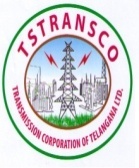  (Website: tstransco.in    CIN No.U40102TG2014SGC094248)A B S T R A C TPAY AND ALLOWANCES  - Constitution of Pay Revision Negotiating Committee for Revision of Pay and Allowances of all categories of employees of TSTRANSCO, TSGENCO and TSDISCOMs – Orders – Issued. ----------------------------------------------------------------------------------------------------------T.O.O.(Jt.Secy-Per) Ms.No.	94					Dated.	30.04.2018									Read the following:-T.O.O.(CGM(HRD)-Per)/Ms.No.8, dt.13.01.2015.T.O.O.(CGM(HRD)-Per)/Ms.No.9, dt.13.01.2015.	***ORDER:	Based on the Wage settlement reached with the Employee Unions/ Associations, the scales of pay of the workmen were revised with effect from 01.04.2014 in the reference 1st cited.  The agreement with the Employee Unions on the above said revision has expired on 31-3-2018. 2.	In the reference 2nd cited, the Scales of Pay of the Employees coming under the category of other than workmen were also revised with effect from 01.04.2014.3.	In view of the fact that the Revision of the Pay Scales becomes due on 01.04.2018, the Transmission Corporation of Telangana Limited constitutes the following committee to make thorough study and furnish its recommendations on the Revision of Pay and Allowances of all categories of Employees of Transmission Corporation of Telangana Limited, Generation Corporation of Telangana Limited., and Two Distribution Companies viz., TSNPDCL and TSSPDCL.1)	Jt.Managing Director (Fin, Comml., & HRD)/	-	ChairmanTSTRANSCO	 	2)	Director (Projects)/TSNPDCL			-	Member	3)	Director (HR)/TSSPDCL,  				-	Member	4)	Director (HR)/TSGENCO				-	Member	5)	Director (Finance)/TSGENCO			-	Member	6)	FA&CCA/TSTRANSCO			-		Convener 4.	The Committee while recommending the Wage structure should benchmark the overall employee cost as well as the salary scale with other similar Power utilities. 5.	The financial burden due to wage recommendation should also have relevance to the capacity of the companies which could afford to bear from their internal resources without affecting the financial health or performance.  6.	The wage revision impact on tariff should not cause undue hardship to the consumer. 7.	The Committee shall also take up the issue of Revision of Special Allowances if any to all the employees of Transmission Corporation of Telangana Limited, Generation Corporation of Telangana Limited and Two Distribution Companies viz., TSNPDCL & TSSPDCL. Contd…2…:: 2 ::8.	The Committee shall submit its Report at the earliest.9.	These orders are also available on TSTRANSCO website and can be accessed at the address www.tstransco.in.       (BY ORDER AND IN THE NAME OF TRANSMISSION CORPORATION OF TELANGANA LTD.)D. PRABHAKAR RAOCHAIRMAN & MANAGING DIRECTORToThe Joint Managing Director(Fin, Comml., & HRD)/TSTRANSCO/VS/Hyderabad.The Director(Projects)/TSNPDCL/Warangal.The Director(HR)/TSSPDCL/Mint Compound, Hyderabad. The Director(HR)/TSGENCO/Vidyut Soudha, Hyderabad.The Director(Finance)/TSGENCO/Vidyut Soudha/Hyderabad.The FA&CCA/TSTRANSCO/VS/Hyderabad.The Joint Secretary/TSTRANSCO/Vidyut Soudha, Hyderabad.Copy toThe Special Chief Secretary to Government, Energy Department, TS Secretariat, Hyderabad.The Principal Secretary to Hon’ble Chief Minister, Government of Telangana, TS Secretariat, Hyderabad.PS to Chairman & Managing Director/TSTRANSCO/VS /Hyderabad.PS to JMD (Finance, Comml., & HRD)/TSTRANSCO/VS/Hyderabad.PS to Director (Projects & Grid Operation) /TSTRANSCO/VS/Hyderabad.PS to Director (Lift Irrigation Schemes)/TSTRANSCO/VS/Hyderabad. PS to Director(Transmission)/TS TRANSCO/VS/Hyderabad. The Chairman and Managing Director/TSSPDCL, Hyderabad. The Chairman and Managing Director/TSNPDCL, Warangal PS to Director(HR)/TSGENCO/VS/Hyderabad. The Executive Director/TSTRANSCO, Vidyut Soudha, Hyderabad.	The Chief General Manager (HRD)/OSD/TSTRANSCO, Vidyut Soudha, Hyderabad.All Chief Engineers/TSTRANSCO, Vidyut Soudha, Hyderabad.The Dy.CCA/TSTRANSCO, Vidyut Soudha, Hyderabad.All Superintending Engineers/TSTRANSCO, Vidyut Soudha, Hyderabad.All Divisional Engineers/Executive Engineers/TSTRANSCO, Vidyut Soudha, Hyderabad.All Chief General Managers (HRD)/TSSPDCL & TSNPDCL.All Deputy Secretaries/All Asst. Secretaries/TSTRANSCO/VS/.The Pay Officer/ The Accounts Officer/CPR/TSTRANSCO/VS/Hyderabad.The Company Secretary/TSTRANSCO/VS/Hyderabad.All Sr. Accounts Officers/All Accounts Officers/TSTRANSCO.All Sections in P&G Services/TSTRANSCO/VS/Hyderabad.The General Secretary, TSEEU (Regd.No.1104), Mint Compound, Hyderabad.The Secretary General, TSSEEU (Regd.No.327), Mint Compound, Hyderabad.The General Secretary, Telangana Raastra Vidyut Karmika Sangam, (R.No.H-58),        H.O.:Q.No. 3-7-443, 444 Beside 132/33 KVSS, Jagital Road, Karimnagar.The Convenor, Telangana Electricity Employees Joint Action Committee, Hyderabad.The General Secretary, TNVKS Telangana (Regd.No. B-1245), Mint Compound, Hyd.The President, Telangana State Power Employees Union (Regd No.1535), H.Q. Sri Laxmi Plaza,        Plot No.111, Somajiguda, Hyderabad. The General Secretary, TSSEB Secretariat Employees Association, (Regd.No.54), H.No.1-7-162,        Bakaram, Musheerabad, Hyderabad -20.The General Secretary, Telangana Electricity Engineers Association, Regd.No.319/07, MC, Hyd.The President, Telangana State Power Engineers’ Association(Regd.No.555/14),        H.No.6-3-663, Somajiguda, Hyderabad. The President, Telangana Power Diploma Engineers’ Association       (Regd.No.272/2014), H.No.5-9-22/55, Adarsh Nagar, Hyderabad – 500 063.The General Secretary, Telangana State Electricity Assistant Engineer’s        Association, (Regd.No.1185/77), New Paloncha-507115.	The President, T.S. Power Engineers Association (Regd.279/2009), 2nd Floor,        SSR Chamber, Opp. Rajdooth Hotel, , Lakdikapool, Hyd Contd…3…:: 3 ::The Secretary General, Telangana State Electricity SC & ST Employees’ Welfare  Association            (Regd.No.621/2014), H.O: Dr.B.R. Ambedkar Spoorthi Bhavan, MC, Khairatabad, Hyd.The Secretary General, Electricity Backward Class Welfare Employees Welfare       Association, (Regd.No.1681/2006), Plot No.7, Road No.5G Krishnagar colony, Moulali, Hyd.  The Secretary General, Electricity OC Employees Welfare Association,   (   Regd.No.1088/2008), H.No.1-1-287/33/A, Chikkadapally, Hyderabad–020.The General Secretary, State Scheduled Tribe Employees Welfare Association,(RegdNo.956/78)       Mint Compound, Beside TSSPDCL Head Quarters (New Building), Hyderabad.The Founder & State President, Telangana Electricity Muslim Minority Employees       Welfare Association (Regd.No.132/2014), D.No.12-1-1035/1, North Lallaguda, Hyd – 17. The General Secretary, Telangana Electricity Employees Muslim Minority Association       (Regd.No.1124/2014), H.No.8-4-544/58/1, Erragadda, Sanathnagar post, Hyd – 18.The Secretary General, Telangana Electricity SC & ST Employees Welfare   Association       (Regd.No.202/2010) Head Off:Qtr.No.C-37, “A” Colony, Ramagundam,   District Karimnagar. The General Secretary, Vidyut Accounts Officers Association of Telangna (VAOAT)       (Regd.No.656/2016) H.No.8-62, Sri Sai Nagar colony, Medipally, Medchal (Dist.) -500 039.The General Secretary, TSSEB Accounts Officer’s Association, (Regd.No.C-5), VS, Hyd.The General Secretary, Junior Accounts Officer’s Association, (Regd.No.880), VS,Hyd.The General Secretary, TSSEB Technical Employees Union (Regd.No.B-2275),	       C/o. Sri K.Sampath Reddy, H.No.6-1-40/5, Mint Compound, .The General Secretary, United Electricity Employees  (Regd.No.B-1829)        H.No.1-1-60/4, Musheerabad, Hyderabad-20The President, Telangana State Electricity SC & ST Officer’ Welfare Association (Reg.No.556/2014),            H.O:8-3-228/1280/56, Jawahar Nagar, Yousufguda, Hyd.The State General Secretary, Telangana Electricity Employees  (R.No.H-142),  	H.Q:# 19-5-32/A/19, Mahmood Nagar, Kishan Bagh,  – 500 064.The State Secretary General, Telangana State Electricity SC/ST & Dalitha Christian     Employees Association (Reg.No.684/2014) Plot No.12, Near GNR   Gardens, Anandbagh        Malkajgiri, Hyd-47. The Founder President, Telangana Electricity Employees Association,   Regd.No.H-61, Plot No.62, Door No.7-89/62, Ayyappa Colony, Phase-I, Near Gayatri   Dhyana      Mandir, Dammaiguda,(V)  Keesara,(M) Hyderabad-83.The General Secretary, TS Electricity Board Retired Employees Association (Regd.No.375), Mint Compound, Hyd.The President, Telangana Electricity Asst. Engineer’s Association (TEAEA) Regd No.108/2016,      H.Q. KTPS Complex, Paloncha Khammam Dist.Telangana – 507 115The General Secretary, Telangana Vidyut Engineer’s Association (Regd.No.1438/2007),     Plot.No.47, Road No.09, East Kalyana Puri, Uppal,  – 500 013.The General Secretary, Telangana Mala Electricity Employees Welfare Association      (Regd.No.1577 of 2013) Flat No.16-1-143,  road, New Paloncha, Kothagudem – Bhadradri Dist. – 507115.  The Central Record Section. & Stock File.C.No.Jt. Secy/DS(Per-II)/AS(IR&R)/PO(Reg)/134/2017.// FORWARDED BY ORDER //   PERSONNEL OFFICER